Obecní úřad Závišice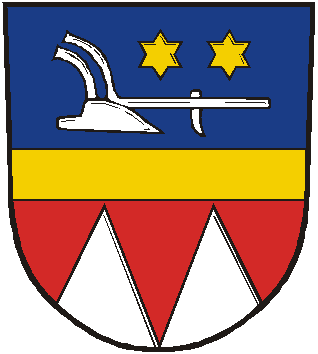 PŘIHLÁŠKA  PSAJméno a příjmení držitele psa …………………………………………………………………………..Závišice č. p. ………………….                                                                 Popis psaMěsíc a rok narození ………………………..       Rasa ………………………………………………..Pohlaví …………………………………………….        Barva ……………………………………………….                                                                            Jméno ……………………………………………..         Přihlášení na základě (vyberte jednu z možností):dovršení stáří psa 3 měsíců od: ………………………………………………………………..započetí držení psa staršího 3 měsíců od: ………………………………………………..přihlášení držitele psa k trvalému pobytu od: .…………………………………………                           Vznik poplatkové povinnosti od: ………………………………………….                                            (vyplní ObÚ)Závišice dne: …………………………..       Podpis držitele psa: ……………………………………	ODHLÁŠKA  PSAOdhlášení na základě (vyberte jednu z možností):ukončení držení psa od: …………………………………………………………………………..                              z důvodu: …………………………………………………………………………..odhlášení držitele psa z trvalého pobytu od: …………………………………………..                    Zánik poplatkové povinnosti od: ……………………………………………                                      (vyplní ObÚ)Závišice dne: …………………………..      Podpis držitele psa: …………………………………….